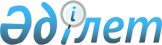 Об утверждении ставок платежей
					
			Утративший силу
			
			
		
					Решение XIII сессии Алматинского городского маслихата II созыва от 5 декабря 2001 года. Зарегистрировано в Управлении юстиции города Алматы 19 декабря 2001 года N 414. Утратило силу решением маслихата города Алматы от 20 октября 2011 года N 476

      Сноска. Утратило силу решением маслихата города Алматы от 20.10.2011 N 476 (вводится в действие по истечении десяти календарных дней после дня его первого официального опубликования).      В соответствии с пунктом 2 статьи 373, статьи 394 Налогового  Кодекса Республики Казахстан "О налогах и других обязательных платежах в бюджет" и представлением акима города Алматы Алматинский городской маслихат II созыва решил:



      1. Утвердить ставки налога на основе разового талона, на виды предпринимательской деятельности, носящих эпизодический характер (приложение N 1). 



      2. Утвердить ставки фиксированного суммарного налога (приложение N 2) на деятельность индивидуальных предпринимателей, юридических лиц, их филиалы, представительства и иных обособленных структурных подразделений, оказывающих услуги: 

      1) в области игорного бизнеса; 

      2) игровых автоматов без денежного выигрыша; 

      3) по боулингу (кегельбану); 

      4) по картингу; 

      5) по бильярду; 

      6) по организации игры лото. 



      3. Контроль за исполнением настоящего решения возложить на постоянную депутатскую комиссию по экономике и вопросам развития производства (Шелипанов А.И.), председателя налогового комитета по городу Алматы Калижанова Б.У.       Председатель 

      ХIII-й сессии Алматинского 

      городского маслихата 

      II-го созыва                К. Абдрахманов       Секретарь 

      Алматинского городского 

      маслихата II-го созыва     Ж. Турегельдинов 

Приложение N 1 

к решению ХIII-й сессии 

Алматинского городского 

маслихата II-го созыва 

от 5 декабря 2001 года        Председатель 

      ХIII-й сессии Алматинского 

      городского маслихата 

      II-го созыва                               К. Абдрахманов       Секретарь 

      Алматинского городского 

      маслихата II-го созыва                     Ж. Турегельдинов 

Приложение N 2 

к решению ХIII-й сессии 

Алматинского городского 

маслихата II-го созыва 

от 5 декабря 2001 года  Ставки фиксированного суммарного налога        Сноска. Приложение 2 в редакции решений Алматинского городского маслихата N 39 от 26.03.2004, N 194 от 18.11.2005, N 317 от 21.12.2006, N 165 от 22.12.2008       Председатель 

      ХIII-й сессии Алматинского 

      городского маслихата 

      II-го созыва                 К. Абдрахманов       Секретарь 

      Алматинского городского 

      маслихата II-го созыва      Ж. Турегельдинов 
					© 2012. РГП на ПХВ «Институт законодательства и правовой информации Республики Казахстан» Министерства юстиции Республики Казахстан
				N 

п/п Виды предпринимательской деятельности Ставка 1-го 

разового 

талона в день 

(тенге) 1. Оказание владельцами личных легковых автомобилей услуг по перевозке пассажиров, в том числе, а) внутригородские, районные 170 б) междугородние 280 2. Оказание владельцами личных грузовых автомобилей услуг по перевозке пассажиров (за исключением лицензируемых) 280 3. Оказание владельцами личных грузовых автомобилей услуг по перевозке грузов (за исключением лицензируемых), в том числе, Внутригородские Внутригородские Внутригородские А) Груз до 1 тонны 230 Б) Груз от 1т. до 5 тонн 280 В) Груз свыше 5 тонн 330 Районные Районные Районные А) Груз до 1 тонны 230 Б) Груз от 1т. до 5 тонн 280 В) Груз свыше 5 тонн 330 Междугородние Междугородние Междугородние А) Груз до 1 тонны 450 Б) Груз от 1т. до 5 тонн 650 В) Груз свыше 5 тонн 850 4. Реализация живых цветов, выращенных на дачных и придомовых участках 50 5. Реализация продуктов подсобного сельского хозяйства, садоводства, огородничества и дачных участков 50 6. Реализация газет и журналов 70 7. Реализация бахчевых культур 120 8. Реализация семян, а также посадочного материала (саженцы, рассада) 50 9. Услуги по перегону автотранспорта из ближнего и дальнего зарубежья 480 10. Оказание владельцами личных тракторов услуг по обработке земельных участков 120 № 

п/п Наименование объекта 

налогообложения Ставки фиксированного 

налога в месячных 

расчетных показателях в 

месяц 1 2 3 1. Игровой автомат без выигрыша, предназначенный для проведения игры с одним игроком 12 2. Игровой автомат без выигрыша, предназначенный для проведения игры с участием более одного игрока 18 3. Персональный компьютер, используемый для проведения игры 4 4. Игровая дорожка 42 5. Карт 12 6. Бильярдный стол 25 